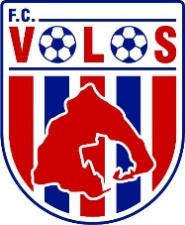 Super League 2020-21      			                WIFI: Volos FC Hotspot3η Αγωνιστική / 26.9.2020 / 18.30     		                Password: 123456789 Πανθεσσαλικό Στάδιο  ΒΟΛΟΣ	Vs                                         ΠΑΟΚ    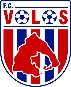 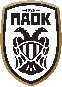 Αρχική Ενδεκάδα	                        Αρχική Ενδεκάδα	                              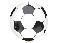 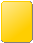 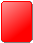 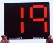 Αναπληρωματικοί                                     	Αναπληρωματικοί                                   Προπονητής: Ανχελ Λόπεθ		Προπονητής: Αμπελ Φερέιρα                              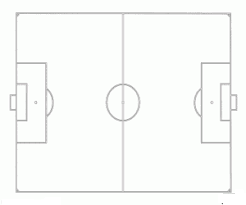 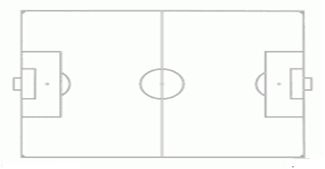 Διαιτητές: Φωτιάς Βασίλειος (Πέλλας)Βοηθοί: Χρστακόπουλος Γεώργιος (Χαλκιδικής), Ζήρδας Αγγελος (Αθηνών) Τέταρτος: Τσακαλίδης Αλέξανδρος (Χαλκιδικής)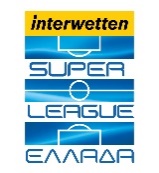 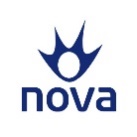 1Γκαραβέλης Σάκης22Τέκιο Σέρτζιο15Κολόμπο Ζέσους5Σάντσες Σαλβαδόρ3Φερράρι Φράνκο23Ριένστρα Ντάαν6Τσοκάνης Τάσος14Μπαριέντος Ζαν19Περέα Χουάν Χοσέ12Μαρτίνες Νίκο9Δουβίκας Τάσος88Sivkovic Zivko18Wague Μoussa6Mixai Enea4Ignason Sverrir15Crespo Rinco Jose16Pereira Andrian24Esiti Anderson32Ninua Nika29Βράκας Γεώργιος10Πέλκας Δημήτριος25Colak Antonio55Κλέιμαν Μπόρις2Ντεντάκης Αντώνης7Κρητικός Τάσος10Γκουαροτσένα Ικερ25Μήτογλου Γεράσιμος26Γέντρισεκ Ερικ31Κιάκος Γιάννης33Δημόπουλος Στέργιος73Μπαρτόλο Ζουλιάν31Πασχαλάκης Αλέξανδρ.19Λύρατζης Ελευθέριος49Μιχαηλίδης Ιωάννης23Γιαννούλης Δημήτριος22Schwab Stefan7El Kaddouri Omar14Zickovic Andrija11Τζόλης Χρήστος70Κούτσιας Γεώργιος